（参考３）法人事業概要説明書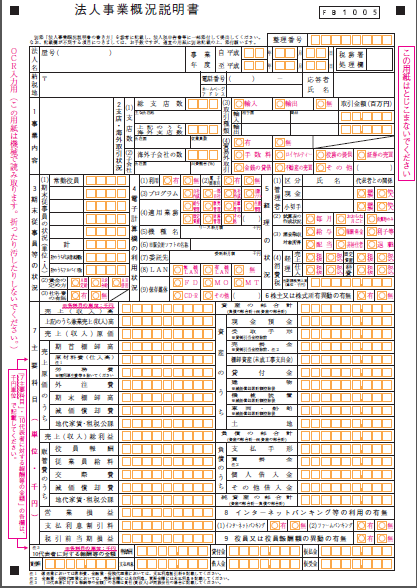 